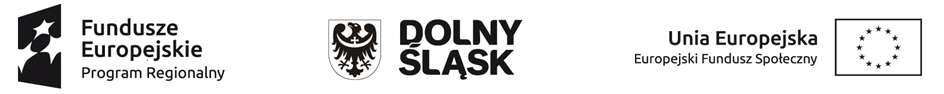 Zajęcia realizowane w ramach projektu „ Uczniowie XXI w gminie Stara Kamienica” w Zespole Szkół w Starej Kamienicy Harmonogram form wsparcia realizacja zajęć  we wrześniu 2023r.1.Projekty edukacyjne –warsztaty ekologiczne2.Zajęcia wyrównawcze z języka polskiego4. Zajęcia rozwijające z geografii5. Zajęcia rozwijające i wspomagające z matematyki6. Zajęcia kreatywne 7. Konsultacje psychologiczne i trening umiejętności społecznych8. Arteterapia i projekt edukacyjny -artystyczny9. Zajęcia rozwijające posługiwanie się językiem obcym10. Projekty edukacyjne – kulinarne i rękodzielnicze11. 12. Dzień tygodniaNumer lekcjiCzas od doIlośćSoboty9 IX 2023r.16 IX 2023r.23 IX 2023 r.30 IX 2023r.1-78.00-8.458.45-9.309.30-10.1510.15-11.0011.00-12.1512.15-13.0013.00-13.45-7 godzin lekcyjnychDzień tygodniaNumer lekcjiCzas od doIlośćSoboty9 IX 2023r.16 IX 2023r.23 IX 2023 r.30 IX 2023r.1-3 (1 grupa)4-6 (2 grupa)8.00-8.458.45-9.309.30-10.1510.15-11.0011.00-12.1512.15-13.00-po 3 godziny lekcyjne na grupęDzień tygodniaNumer lekcjiCzas od doIlośćSoboty9 IX 2023r.16 IX 2023r.23 IX 2023 r.30 IX 2023r.1-78.00-8.458.45-9.309.30-10.1510.15-11.0011.00-12.1512.15-13.0013.00-13.45-7 godzin lekcyjnychDzień tygodniaNumer lekcjiCzas od doIlośćSoboty9 IX 2023r.16 IX 2023r.23 IX 2023 r.30 IX 2023r..1-68.00-8.458.45-9.309.30-10.1510.15-11.0011.00-12.15-6 godzinDzień tygodniaNumer lekcjiCzas od doIlośćSoboty16 IX 2023r.23 IX 2023 r.30 IX 2023r.1-68.00-8.458.45-9.309.30-10.1510.15-11.0011.00-12.15-6 godzinyDzień tygodniaNumer lekcjiCzas od doIlośćSoboty16 IX 2023r.23 IX 2023 r.30 IX 2023r.Czwartki 14 IX 2023r.21 IX 2023r.28 IX 2023r.1-71-58.00-8.458.45-9.309.30-10.1510.15-11.0011.00-12.1512.15-13.0013.00-13.458.00-8.458.45-9.309.30-10.1510.15-11.0011.00-12.15-7 godzin lekcyjnych-5 godzin lekcyjnychDzień tygodniaNumer lekcjiCzas od doIlośćPoniedziałki18 IX 2023r.25 IX 2023r.Środy20 IX 2023r.27 IX 2023r.Sobota 30 IX 2023r. 6-811-613.30-14.1514.15-15.008.00-8.458.00-8.458.45-9.309.30-10.1510.15-11.0011.00-12.1512.15-13.00- 2 godziny-1 godzina -6 godzinDzień tygodniaNumer lekcjiCzas od doIlośćSoboty16 IX 2023r.23 IX 2023 r.30 IX 2023r.Wtorki19 IX 2023r.26 IX 2023r. 1-688.00-8.458.45-9.309.30-10.1510.15-11.0011.00-12.1512.15-13.0014.20-15.05-6 godzin- 1 godzinaDzień tygodniaNumer lekcjiCzas od doIlośćSoboty16 IX 2023r.30 IX 2023r.Wtorki5 IX 2023r.12 IX 2023r.19 IX 2023r.26 IX 2023r.Piątki8 IX 2023r.15 IX 2023r.22 IX 2023 r.29 IX 2023r.2-7118.45-9.309.30-10.1510.15-11.0011.00-12.1512.15-13.0013.00-13.458.00-8.458.00-8.45-6 godzin - 1 godzina- 1 godzinaDzień tygodniaNumer lekcjiCzas od doIlośćDzień tygodniaNumer lekcjiCzas od doIlość